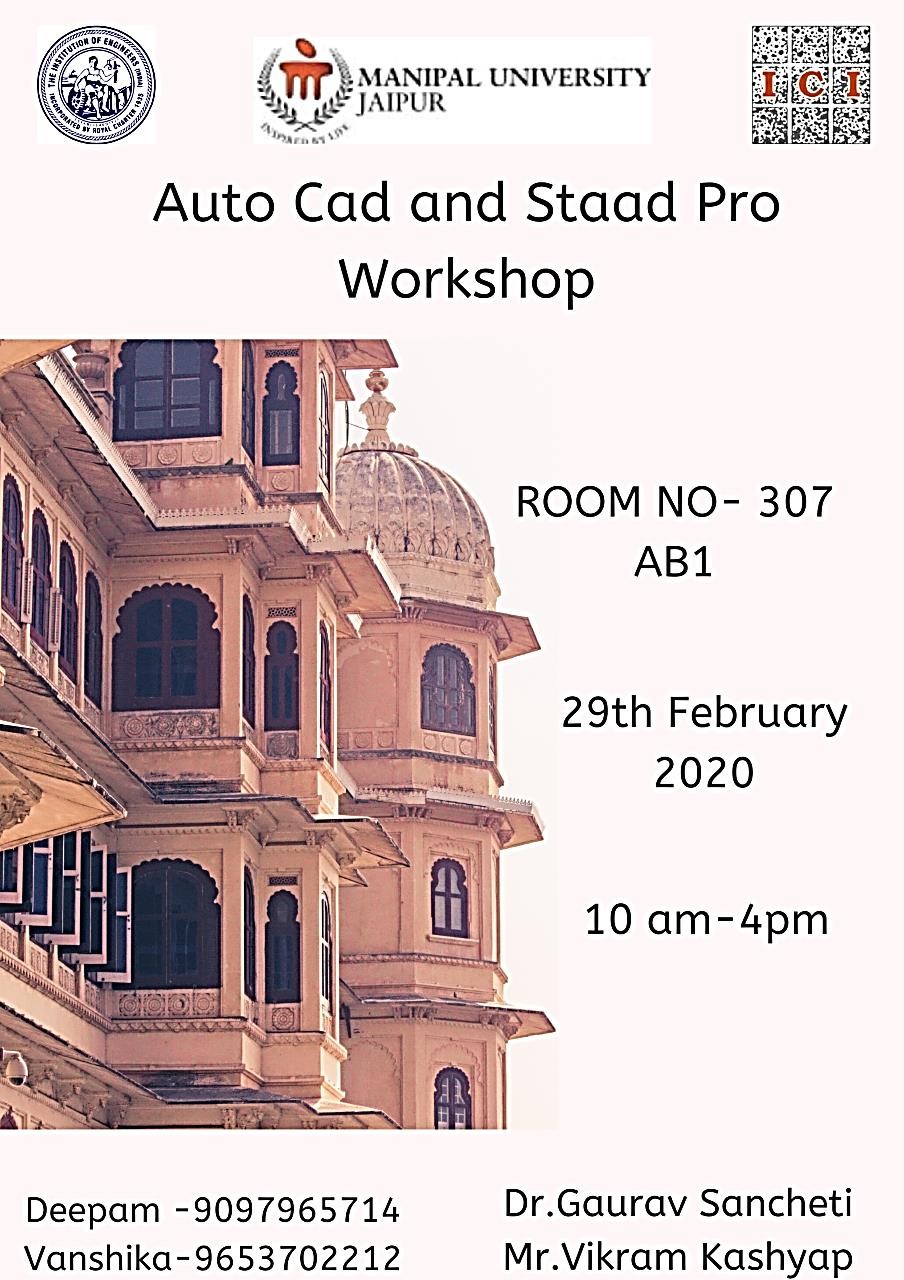 Department of Business AdministrationOrganizedAlumni Interaction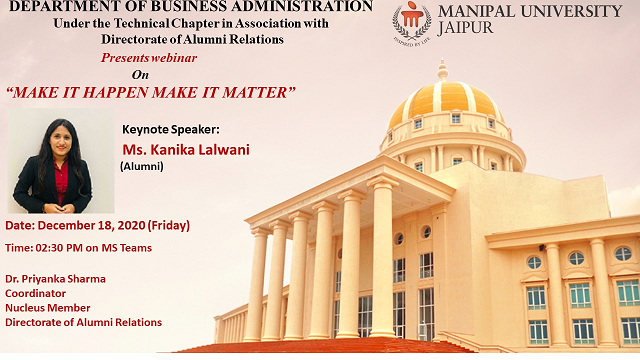 Session Expert: 				        Departmental Coordinator:Ms. Kanika Lalwani 		 	        Dr. Priyanka Sharma(Assistant Professor, Business Administration)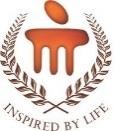 MANIPAL UNIVERSITY JAIPUR	          	            School of Business & Commerce                	 Department of Business AdministrationOrganized “Alumni Interaction”   under the Technical Chapter			       			 (18th December 2020, Friday)REPORTIn the series of alumni connect, Department of Business Administration organized Alumni interaction by Ms. Kanika Lalwani. She is an alumna of the batch 2020. She talked about “Make it happen Make it matter”. She talked about how one can achieve what they want. She guided students as to how to manage time and make the most out of it. She shared about her journey in Manipal University, Jaipur and how it gave her a platform to boost her confidence.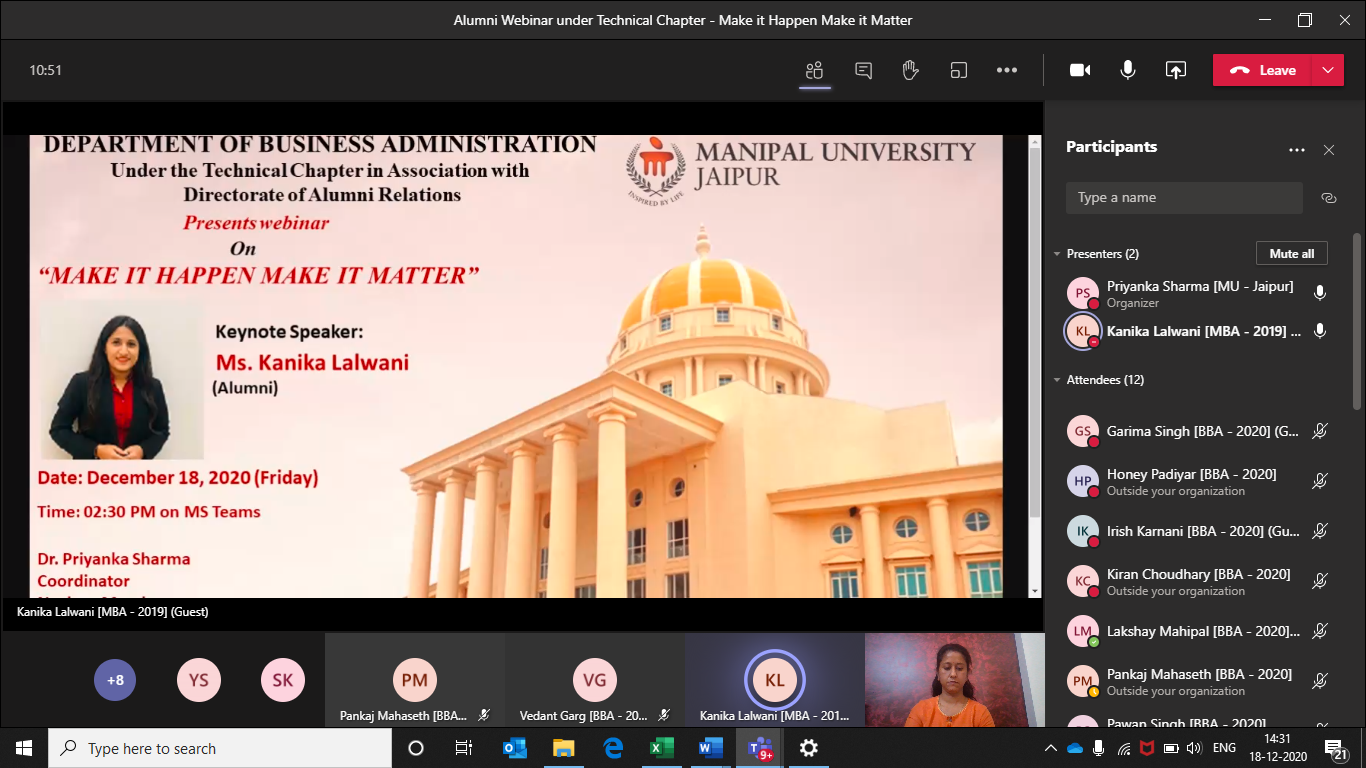 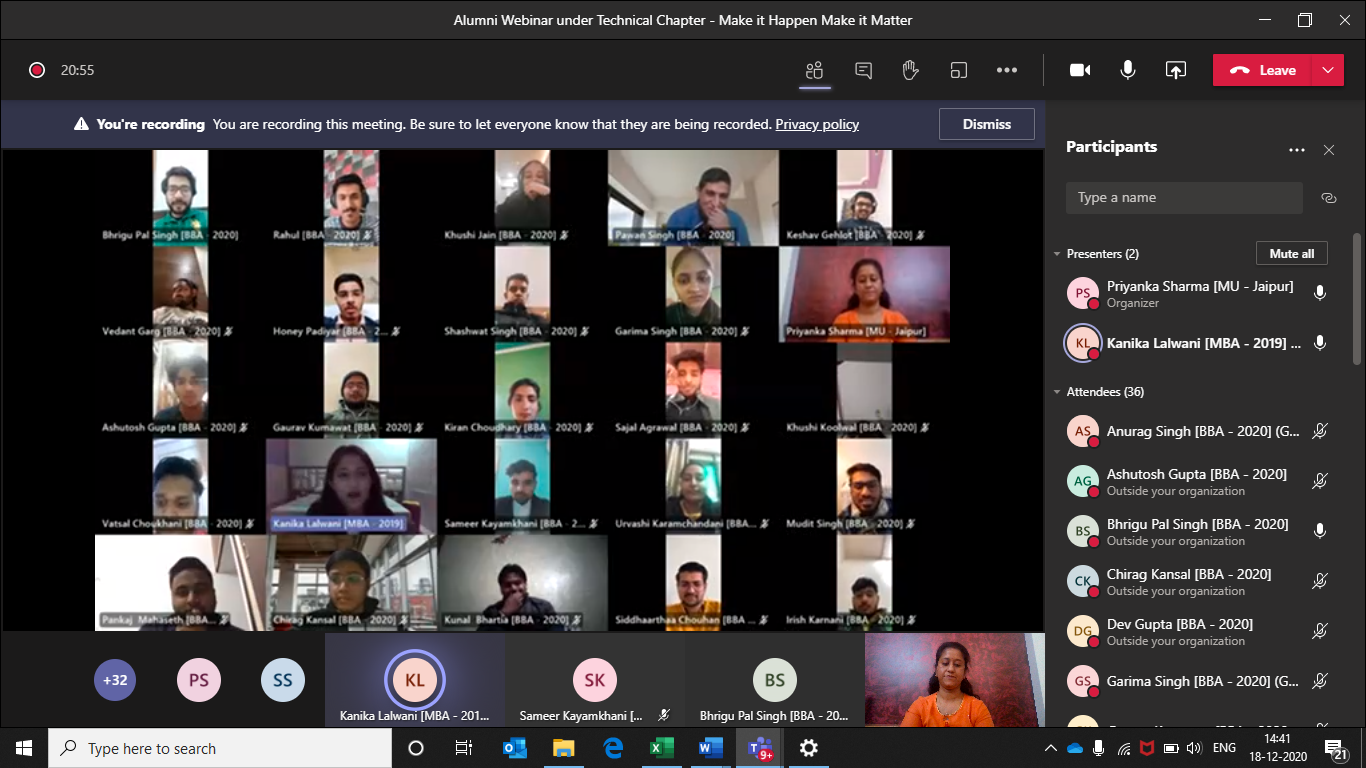 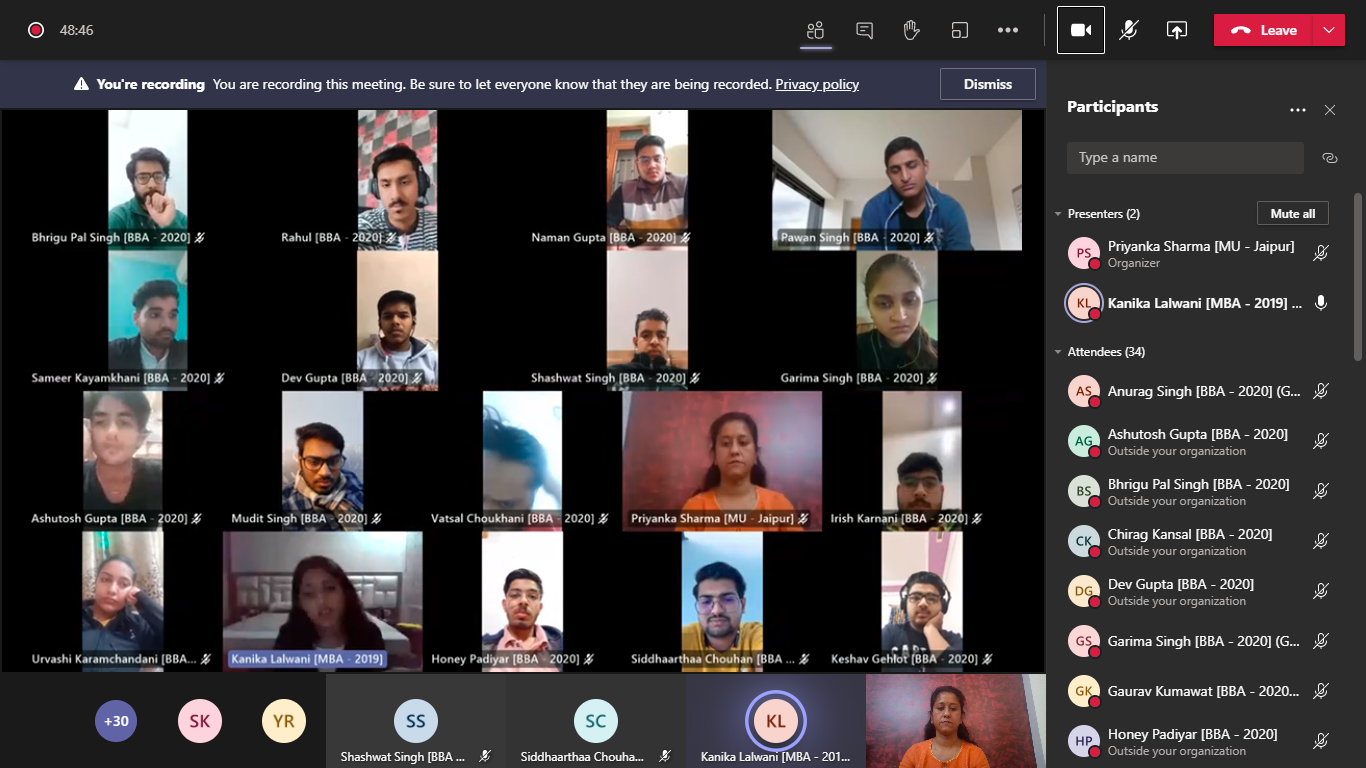 ATTENDANCE SHEETS. No.Registration No.NameMobile No. E-Mail ID1200901121IRISH KARNANI8299181127irish.200901121@muj.manipal.edu2200901122SAUMYA NARULA9161977555saumya.200901122@muj.manipal.edu3200901123SAMEER KAYAMKHANI8949923894sameer.200901123@muj.manipal.edu4200901124KAUSHIK SANKHLA7737472068kaushik.200901124@muj.manipal.edu5200901125KHUSHI KOOLWAL9928333244khushi.200901125@muj.manipal.edu6200901126CHANDRAJEET SINGH BHATI9783737315chandrajeet.200901126@muj.manipal.edu7200901127KIRAN CHOUDHARY8005948492kiran.200901127@muj.manipal.edu8200901128ASHUTOSH GUPTA8005851460ashutosh.200901128@muj.manipal.edu9200901130VISHAL GOSWAMI7909008502vishal.200901130@muj.manipal.edu10200901131PAWAN SINGH9079140289pawan.200901131@muj.manipal.edu11200901132HARSH MITTAL9334145544harsh.200901132@muj.manipal.edu12200901133VEDANT9044435247vedant.200901133@muj.manipal.edu13200901134KESHAV GEHLOT7340236080keshav.200901134@muj.manipal.edu14200901137VATSAL CHOUKHANI7340069238vatsal.200901137@muj.manipal.edu15200901138RAHUL9521733949rahul.200901138@muj.manipal.edu16200901139AVANI JAIN9414061127avani.200901139@muj.manipal.edu17200901140SANCHIT WADHWA9415179582sanchit.200901140@muj.manipal.edu18200901142VEDANT GARG9425326140vedant.200901142@muj.manipal.edu19200901143SHASHWAT SINGH9569848905shashwat.200901143@muj.manipal.edu20200901144HIMANSHU NAGWANI9575373138himanshu.200901144@muj.manipal.edu21200901145GRANTH JAIN9929997423granth.200901145@muj.manipal.edu22200901147DINESH GEHLOT7073828567dinesh.200901147@muj.manipal.edu23200901148KAPIL SAINI8003178713kapil.200901148@muj.manipal.edu24200901149RADHIKA AGARWAL9983347666radhika.200901149@muj.manipal.edu25200901150MUDIT SINGH9415186531mudit.200901150@muj.manipal.edu26200901152PARINEETA JAIN9560192182parineeta.200901152@muj.manipal.edu27200901155HONEY PADIYAR6367200451honey.200901155@muj.manipal.edu28200901157VAIBHAV7014196248vaibhav.200901157@muj.manipal.edu29200901158MUDITA GUPTA8003617494mudita.200901158@muj.manipal.edu30200901159VIDHI BHATIA9509522348vidhi.200901159@muj.manipal.edu31200901161ANURAG SINGH8306828624anurag.200901161@muj.manipal.edu32200901162YUVRAJ SINGH RAJAWAT9079086093yuvraj.200901162@muj.manipal.edu33200901164PRATHAM KAPOOR9871814444pratham.200901164@muj.manipal.edu34200901166SIDDHAARTHAA CHOUHAN9828443311siddhaarthaa.200901166@muj.manipal.edu35200901167LAKSHAY MAHIPAL9166076555lakshay.200901167@muj.manipal.edu36200901168GAURAV KUMAWAT6736449182gaurav.200901168@muj.manipal.edu37200901170CHIRAG KANSAL8923599690chirag.200901170@muj.manipal.edu38200901171MITISHA JAIN9829016494mitisha.200901171@muj.manipal.edu39200901172KHUSHI SINGHAL7505202230khushi.200901172@muj.manipal.edu40200901174PARANJAY PALIWAL8979065924paranjay.200901174@muj.manipal.edu41200901175TANISHKA ANJANA9145821228tanishka.200901175@muj.manipal.edu42200901176SAMARTH AGARWAL7017723253samarth.200901176@muj.manipal.edu43200901177SAJAL AGRAWAL9982415275sajal.200901177@muj.manipal.edu44200901179JATIN SHARMA7477067660priyesh.200901178@muj.manipal.edu45200901180KHUSHI DUBEY8696734619jatin.200901179@muj.manipal.edu46200901198CHIRAG DHAMEJANI8955814205khushi.200901180@muj.manipal.edu47200901274Pankaj mahaseth8306695795pankaj.200901274@muj.manipal.edu48200901288DEV GUPTA9719377007dev.200901288@muj.manipal.edu49200901290BHRIGU PAL SINGH9352000300bhrigu.200901290@muj.manipal.edu50200901156GARIMA SINGH9897876723garima.200901156@muj.manipal.edu